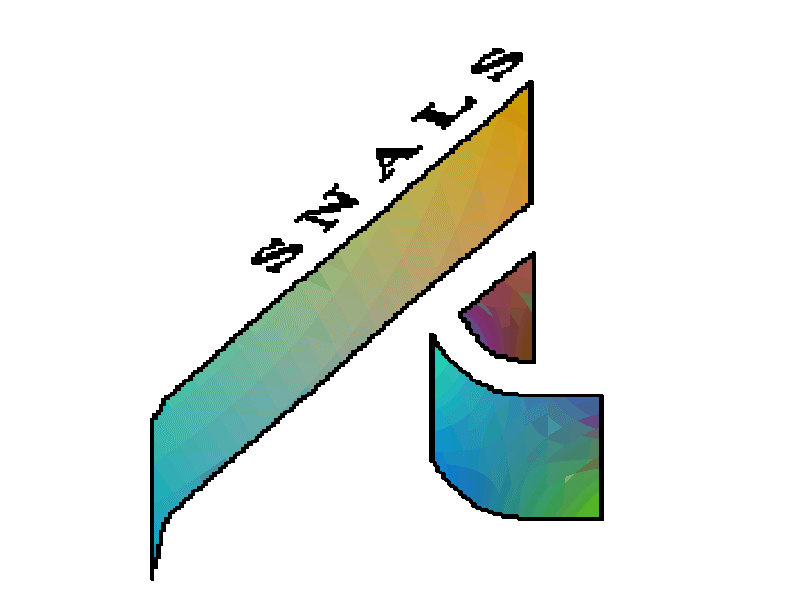 S.N.A.L.S.  -   CONF.S.A.LSINDACATO NAZIONALE AUTONOMO LAVORATORI SCUOLASegreteria ProvincialeVia Stelvio 32/A  tel.- fax  0342-212907- email  lombardia.so@snals.itSONDRIO_________________________SPECIALIZZAZIONE PER IL SOSTEGNO : SCHEDA SINTETICA REQUISITI DI ACCESSOFonte normativaD.M. 8 febbraio 2019, n. 92Requisiti per poter accedere alla procedura di specializzazione sul sostegno: scuola dell’infanzia e primariaSono ammessi a partecipare alle procedure per i percorsi di specializzazione per le attività di sostegno per la scuola dell’infanzia e primaria i candidati in possesso di uno dei seguenti titoli:laurea in scienze della formazione primariadiploma magistrale, ivi compreso il diploma sperimentale a indirizzo psicopedagogico e diploma sperimentale a indirizzo linguistico, conseguiti presso gli istituti magistrali entro l’anno scolastico 2001/2002analogo titolo conseguito all’estero e riconosciuto in Italia ai sensi della normativa vigente.Requisiti per poter accedere alla procedura di specializzazione sul sostegno: scuola secondaria di primo e secondo gradoSono ammessi a partecipare alle procedure per i percorsi di specializzazione per le attività di sostegno per la scuola secondaria di primo e secondo grado i candidati in possesso di uno dei seguenti titoli:abilitazione a una delle classi di concorso del relativo gradoanaloghi titoli di abilitazione conseguiti all’estero e riconosciuti in Italia ai sensi della normativa vigentetitolo di accesso a una delle classi di concorso del relativo grado e 24 CFU nelle discipline antropo-psico-pedagogiche e nelle metodologie e tecnologie didattichesolo per la procedura dell’a.a. 2018/19: titolo di accesso a una delle classi di concorso del relativo grado e l’aver svolto, nel corso degli otto anni scolastici precedenti, almeno tre annualità di servizio, anche non consecutive, su posto comune o di sostegno, presso le istituzioni del sistema educativo di istruzione e formazione.Requisiti per poter accedere alla procedura di specializzazione sul sostegno: posti di insegnante tecnico praticoGli insegnanti tecnico – pratici accedono fino al 2024/25 con il possesso del diploma.Prova di accessoI percorsi di specializzazione per le attività di sostegno sono istituiti ed attivati dagli Atenei nel limite dei posti autorizzati.Si accede mediante superamento della prova di accessoLa prova di accesso, predisposta da ciascuna università, si articola in:un test preliminareuna o più prove scritte ovvero praticheuna prova oraleContingenti e test preliminareCon successivo decreto ministeriale è effettuata la ripartizione dei contingenti e sono fissate le date uniche per ciascun indirizzo di specializzazione del test preliminare.